NewsLinksLOGIN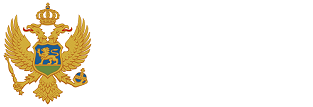 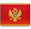 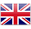 PretragaRegistracijaNaručilac Univerzitetski sportsko-kulturni centar d.o.o., 
Broj 02 
Mjesto i datum Podgorica 22/07/2020 U skladu sa članom 84 Zakona o javnim nabavkama (Službeni list Crne Gore, broj 74/19) Univerzitetski sportsko-kulturni centar d.o.o., donosi,PLAN JAVNIH NABAVKI ZA 2020 GODINU Plan za RobeUkupna vrijednost - Robe 

Procijenjena vrijednost javne nabavke 1652.89 € 
Vrijednost PDV-a 347.11 € Plan za RadoveUkupna vrijednost - Radovi 

Procijenjena vrijednost javne nabavke 5785.13 € 
Vrijednost PDV-a 1214.87 € Plan za UslugeUkupna vrijednost - Usluge 

Procijenjena vrijednost javne nabavke 5520.65 € 
Vrijednost PDV-a 1159.35 € UkupnoProcijenjena vrijednost plana javne nabavke 12958.67 € 
Vrijednost PDV-a 2721.33 € Odgovorno lice naručioca - starješinamr Miloš PavićevićTop of FormŠtampaj stranu Bottom of FormAutorsko pravo   © 2020  |   Uprava za Javne Nabavke   |   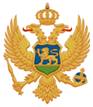 Obrazac 1 Redni brojVrsta predmeta javne nabavkeŠifra i naziv predmeta nabavkeProcijenjena vrijednost javne nabavkeVrijednost PDV-aUkupna procijenjena vrijednost nabavke za period trajanja okvirnog sporazumaVrsta postupka javne nabavkeBudžetska pozicija, odnosno pozicija finansijskog planaIzvor finansiranja3. Robe Potrošni materijal 
30190000-7 Razna kancelarijska oprema i roba 413.22 86.78 Jednostavna nabavka 5120sopstvena sredstva4 Robe Gorivo-plin 
44612100-4 Plinske boce 
42113390-4 Gorivo-gas sistem 1239.67 260.33 Jednostavna nabavka 5130sopstvena sredstvaRedni brojVrsta predmeta javne nabavkeŠifra i naziv predmeta nabavkeProcijenjena vrijednost javne nabavkeVrijednost PDV-aUkupna procijenjena vrijednost nabavke za period trajanja okvirnog sporazumaVrsta postupka javne nabavkeBudžetska pozicija, odnosno pozicija finansijskog planaIzvor finansiranja7. Radovi Građevinsko zanatski radovi 
45260000-7 Krovopokrivacki radovi i drugi specijalni gradevinski radovi 
45212290-5 Radovi na popravkama i održavanju sportskih objekata 4958.68 1041.32 Jednostavna nabavka 5320sopstvena sredstva8. Radovi Radovi na adaptaciji i sanaciji objekata 
44111900-0 Keramicke plocice za oblaganje 
45317000-2 Ostali elektroinstalacijski radovi 
45332200-5 Postavljanje vodovodnih instalacija 826.45 173.55 Jednostavna nabavka 5320sopstvena sredstvaRedni brojVrsta predmeta javne nabavkeŠifra i naziv predmeta nabavkeProcijenjena vrijednost javne nabavkeVrijednost PDV-aUkupna procijenjena vrijednost nabavke za period trajanja okvirnog sporazumaVrsta postupka javne nabavkeBudžetska pozicija, odnosno pozicija finansijskog planaIzvor finansiranja10. Usluge Poštanske usluge 
64110000-0 Poštanske usluge 82.64 17.36 Jednostavna nabavka 5310sopstvena sredstva11. Usluge Usluge prevoza 
60000000-8 Usluge prevoza (osim prevoza otpada) 165.29 34.71 Jednostavna nabavka 5310sopstvena sredstva12. Usluge Usluge tekućeg održavanja 
98300000-6 Razne usluge 
45442100-8 Molerski radovi 297.52 62.48 Jednostavna nabavka 5320sopstvena sredstva13. Usluge Medijske usluge i promotivne aktivnosti 
79340000-9 Usluge oglašavanja i marketinga 595.04 124.96 Jednostavna nabavka 5350sopstvena sredstva14. Usluge Usluge održavanje sajta i servera 
72415000-2 Usluge hostinga www sajtova 
72413000-8 Usluge dizajna www sajtova 991.74 208.26 Jednostavna nabavka 5350sopstvena sredstva15. Usluge Usluge štampanja i umnožavanja 
79823000-9 Usluge štampanja i isporuke 82.64 17.36 Jednostavna nabavka 5350sopstvena sredstva17. Usluge Usluge stručnog usavršavanja 
80530000-8 Usluge strucne obuke 495.87 104.13 Jednostavna nabavka 5500sopstvena sredstva18. Usluge Reprezentacija za poslovnu komunikaciju 
55300000-3 Restoranske usluge i usluge posluživanja hrane 
55310000-6 Restoranske usluge s poslugom konobara 1157.02 242.98 Jednostavna nabavka 5510sopstvena sredstva19. Usluge Usluge osiguranja imovine 
66515200-5 Usluge osiguranja imovine 1322.31 277.69 Jednostavna nabavka 5520sopstvena sredstva20. Usluge Usluge osiguranja zaposlenih 
66510000-8 Usluge osiguranja 330.58 69.42 Jednostavna nabavka 5520sopstvena sredstva